المملكة العربية السعودية									الصف الأول متوسط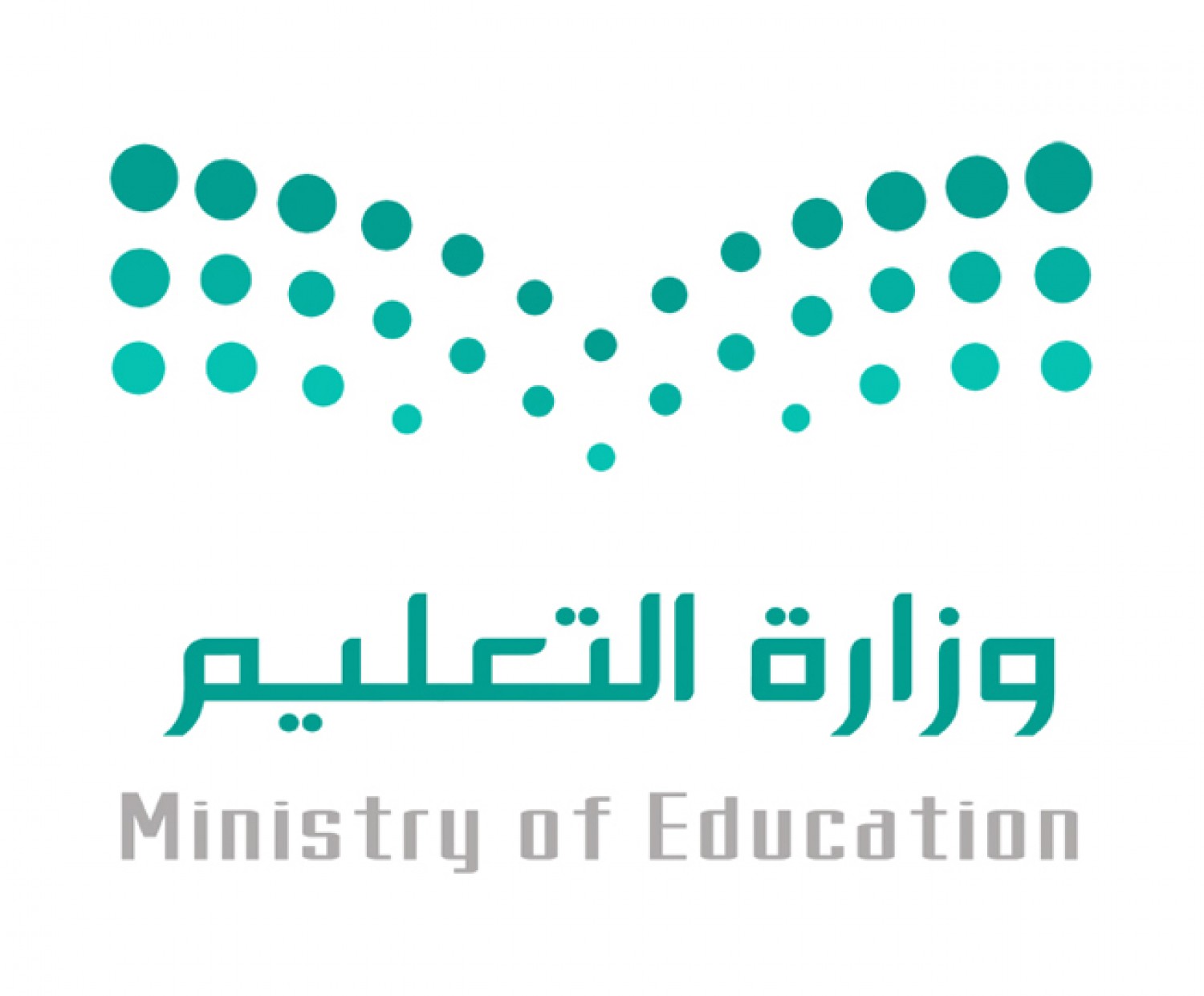 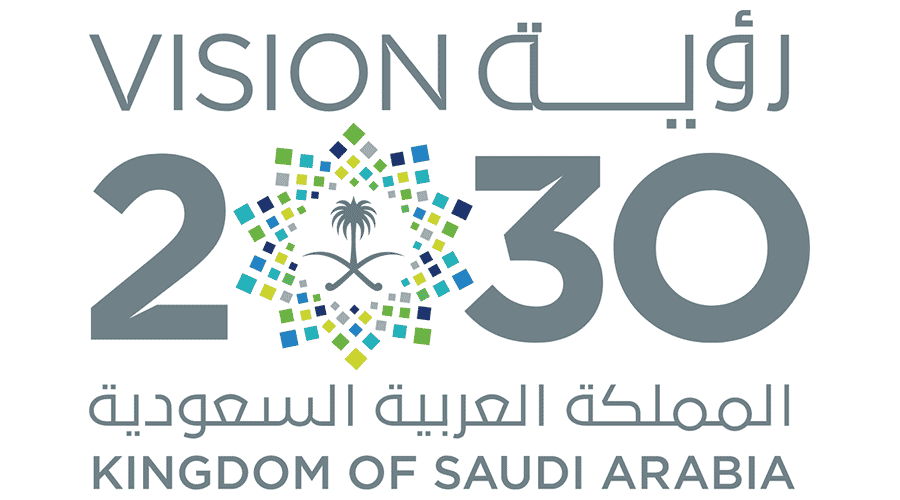 وزارة التعليم										الفصل الدراسي الثاني مدرسة : المتوسطة الثالثة     				            			الزمن : ساعتان الاختبار النهائي لمادة اللغة الإنجليزية للصف الأول متوسط الفصل الدراسي الثاني للعام الدراسي 1443 هـ Composition Write a paragraph about yourself, ( name –years old –student - brothers – sisters – love- English )ComprehensionRead  the  text  and  answer  the questions. Ali is a schoolboy . He is 13 years old . His father is a doctor . Her mother is a teacher . He has 3 brothers . Ali and his family have a big house . He likes English.A- put (√ ) for true or ( ᵡ ) for false :1- Ali  is 14  years old .    (       )2-His  father  is a doctor . (      ) B- Choose  the  right  answer :1-Her  mother  is ……..a-teacher        b-  a nurse       c- a pilot2-He has  ……….. brothers .a-2                    b- 3                 c- 4 3- Ali and his family have a …………. House .  a-small          b- narrow                c-big4- He likes………….  .  a-English          b- Science               c-MathGrammarDo as shown  between  brackets :.1. He work for an airline.                                    ( correct  the verb )………………………………………………………………………………………..2.  I get up on six o'clock  .                                            (  correct  the  prep  )  ……………………………………………………………………………Choose the correct  answer  between  brackets :. I  live  ( in – on – at )  Jeddah .2-    ( is -  Are – am ) you studying  now   .3- Is there a table in the kitchen?  (  yes, is there  – yes  - yes , there is  )  .4- Why is he taking a nap?  ( Because  – so - neither )  he's  tired .5- the hotel is   ( tall – taller – tallest )  than the office buildings  .VocabularyChoose the correct  word  to  the correct  picture : 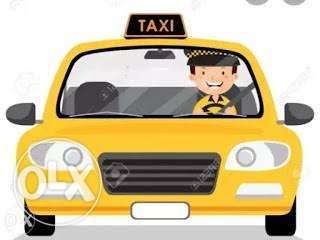 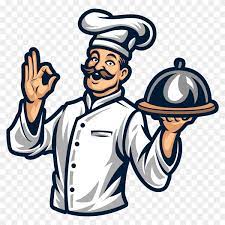 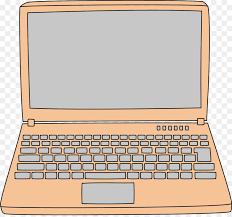 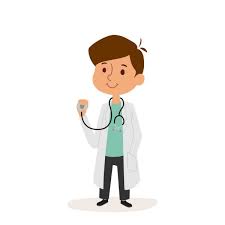 ( driver – designer )     ( book - chef )        ( laptop - camera)        (lawyer - doctor)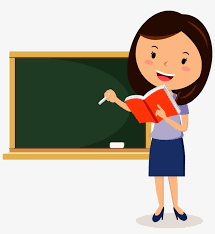   (Teacher  -  nurse)B-)Match each word in Column 1 with a definition in Column 2 : OrthographyFill the missing  letters :……. lays .  (  p – s )Sho…...t .  (  m – r  ) Roo……      (  k – m  )F……r  .         ( t –  a ) المجموع Composition /   orthography	Grammar  /   المجموعComprehension /  Vocabulary  / Column 1Column 1Column 21- I'veA- what's happening ? 2- what's up ?  B- I have 